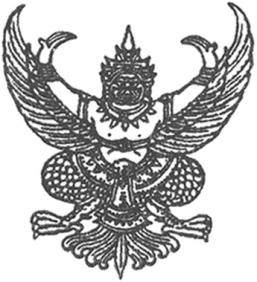 ประกาศผู้อำนวยการการเลือกตั้งประจำองค์การบริหารส่วนตำบลปะแตอำเภอยะหา  จังหวัดยะลาเรื่อง ให้มีการเลือกตั้ง (สมาชิกองค์การบริหารส่วนตำบลปะแต)---------------------------------		ด้วย  องค์การบริหารส่วนตำบลปะแต  ได้เกิดเหตุปะทะในพื้นที่บ้านตะโล๊ะเว หมู่ที่ ๙ ตำบลปะแต อำเภอยะหา  จังหวัดยะลา   เมื่อวันที่  ๒๕  สิงหาคม  ๒๕๕๔  ที่ผ่านมาทำให้สมาชิกสภาองค์การบริหารส่วนตำบลปะแต  นายนิสุไลมัน   เซ็งมะสู  เสียชีวิตซึ่งเป็นเหตุให้สมาชิกภาพสิ้นสุดลง		อาศัยอำนาจตามความในมาตร  ๘  แห่งพระราชบัญญัติการเลือกตั้งสมาชิกสภาท้องถิ่นหรือผู้บริหารท้องถิ่น  พ.ศ. ๒๕๕๔  และข้อ ๗  ของระเบียบคณะกรรมการการเลือกตั้งว่าด้วยการเลือกตั้งสมาชิกสภาท้องถิ่นหรือผู้บริหารท้องถิ่น พ.ศ. ๒๕๕๔ โดยความเห็นชอบของคระกรรมการการเลือกตั้งประจำจังหวัดยะลา ในการประชุมครั้งที่๕๙/๒๕๕๔   เมื่อวันที่  ๖  เดือนกันยายน    พ.ศ. ๒๕๕๔จึงประกาศให้มีการเลือกตั้ง (สมาชิกสภาท้องถิ่น) ดังต่อไปนี้  		๑.  วันเลือกตั้ง   วันที่  ๑๖  เดือน   ตุลาคม  พ.ศ.๒๕๕๔		๒.  ระยะเวลาสมัครรับเลือกตั้ง   ตั้งแต่วันที่ ๑๒  เดือน  กันยายน     พ.ศ. ๒๕๕๔ถึงวันที่ ๑๖  เดือน กันยายน พ.ศ. ๒๕๕๔  เวลา  ๐๘.๓๐  ถึงเวลา   ๑๖.๓๐  น.		๓.  สถานที่รับสมัคร   องค์การบริหารส่วนตำบลปะแต		๔.  จำนวน สมาชิกสภาท้องถิ่น ที่มีการเลือกตั้ง  ทั้งสิ้น   ๑   คน		๕.  การเลือกตั้งให้ถือเขตของ  (สมาชิกสภาท้องถิ่น)  เป็นเขตเลือกตั้ง		๖.  เขตเลือกตั้ง  มีจำนวน  ๑   เขตเลือกตั้ง  ดังนี้ 	   	     ๖.๑   เขตเลือกตั้งที่ ๙  จำนวนสมาชิกสภา องค์การบริหารส่วนตำบลปะแต  ที่มีการเลือกตั้ง ๑  คน พื้นที่ที่อยู่ในเขตเลือกตั้ง  ได้แก่           	              ๑. หมู่ที่ ๙  ตำบลปะแต  อำเภอยะหา  จังหวัดยะลา		๗.  หลักฐานการรับสมัครรับเลือกตั้ง  ประกอบด้วย   	              ๗.๑  บัตรประจำตัวประชาชน  แต่ถ้าผู้รับสมัครรับเลือกตั้งเป็นบุคคลซึ่งไม่ต้องมีบัตรประจำตัวประชาชนตามกฎหมาย  ให้ใช้บัตรประจำตัวหรือหลักฐานอื่นใดของทางราชการที่มีรูปถ่าย  และมีความหมายเลขประจำตัวประชาชนสามารถแสดงตนได้พร้อมสำเนา   	 	    ๗.๒  สำเนาทะเบียนบ้านฉบับเจ้าบ้าน  พร้อมสำเนา  จำนวน    ๑   ฉบับ						-๒-  	 	  ๗.๓  ใบรับรองแพทย์   		  ๗.๔  ค่าธรรมเนียมการสมัคร          	         ๗.๔.๑   สมาชิกสภาท้องถิ่น	 จำนวน     ๕๐๐    บาท	  	  ๗.๕  รูปถ่ายหน้าตรงไม่สวมหมวด  หรือรูปภาพที่พิมพ์ชัดเจนเหมือนรูปถ่ายของตนเอง ขนาดกว้าง 	ประมาณ  ๘.๕  เซนติเมตร  ยาวประมาณ  ๑๓.๕  เซนติเมตร  จำนวน   ๖     รูป    	  	  ๗.๖  หลักฐานการศึกษา  (กรณีที่มีกฎหมายว่าด้วยการจัดตั้งองค์กรปกครองส่วนท้องถิ่นกำหนด)	  	  ๗.๗  หลักฐานอื่นๆ  ที่จำเป็น  เช่น  เอกสารใบเปลี่ยนชื่อตัว  หรือชื่อสกุล  สูติบัตร  หลักฐานหรือใบรับรองแสดงการเกิด  ถิ่นที่อยู่  หรือการเสียภาษีให้กับท้องถิ่น  พร้อมสำเนา  จำนวน  ๑  ฉบับ เป็นต้นผู้ใดมีคุณสมบัติและไม่เป็นบุคคลต้องห้ามมิให้ใช้สิทธิในการสมัครรับเลือกตั้ง ตามที่กฎหมายกำหนด  ประสงค์จะสมัครรับเลือกตั้งเป็น (สมาชิกสภาท้องถิ่น) ให้ยื่นใบสมัครด้วยตนเองตามวัน  เวลา  สถานที่และหลักฐานการสมัครตามที่กำหนดในข้อ ๒  ข้อ ๓  และข้อ ๗  ทั้งนี้ จะสมัครรับสมัครรับเลือกตั้งได้เพียงหนึ่งเขตเลือกตั้งเท่านั้น			ประกาศ   ณ  วันที่   ๗    เดือน  กันยายน  พ.ศ.๒๕๕๔					(ลงชื่อ)						(นายบุญชัย   ดีเลิศไพบูลย์)				ผู้อำนวยการการเลือกตั้งประจำองค์การบริหารส่วนตำบลปะแต